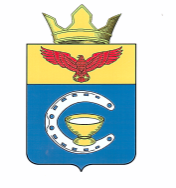 ВОЛГОГРАДСКАЯ ОБЛАСТЬПАЛЛАСОВКИЙ МУНИЦИПАЛЬНЫЙ РАЙОНАДМИНИСТРАЦИЯ САВИНСКОГО СЕЛЬСКОГО ПОСЕЛЕНИЯПОСТАНОВЛЕНИЕ«20» февраля 2017 года                           с. Савинка                                        № 25О внесении изменений и дополнений вПостановление администрацииСавинского сельского поселения№54 от 04 июня 2015 года     «Об утверждении Административного регламентапредоставления муниципальной услуги «Выдачаразрешения на использование земель  илиземельных участков, находящихся вмуниципальной собственности, без предоставленияземельных участков и установлению сервитута» (в редакции Постановлений № 182 от 24 декабря 2015 года,№2 от «10» января 2017г.)           С целью приведения законодательства Савинского сельского поселения в соответствии с действующим законодательством, руководствуясь статьей 7 Федерального закона от 06 октября 2003 года № 131-ФЗ «Об общих принципах организации местного самоуправления в Российской Федерации», Администрация Савинского сельского поселения                                         ПОСТАНОВЛЯЕТ:        1.Внести изменения и дополнения в Постановление Администрации Савинского сельского поселения №54 от 04 июня 2015 года     «Об утверждении Административного регламента предоставления муниципальной услуги «Выдача разрешения на использование земель  или земельных участков, находящихся в муниципальной собственности, без предоставления земельных участков и установлению сервитута» (в редакции Постановлений № 182 от 24 декабря 2015 года, №2 от «10» января 2017г.) (далее- Постановление).1.1В грифах приложений №1, 2 к Административному регламенту, а также по тексту приложения №1 слова «государственная собственность на который не разграничена или»- исключить.        1.2Название приложения №2 к Административному регламенту изложить в следующей редакции:«БЛОК-СХЕМАпоследовательности административных процедур к Административному регламенту предоставления муниципальной услуги «Выдача разрешения на использование земель или земельных участков, находящихся в муниципальной собственности, без предоставления земельных участков и установлению сервитута.»        2. Контроль за исполнением настоящего Постановления, оставляю за собой.         3.Настоящее Постановление вступает в силу с момента официального опубликования (обнародования).Глава Савинского                                                                        А. А. Перченкосельского поселения                                                     Рег. №25 /2017г.    